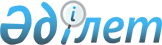 О корректировании цен на 2009 год, представленных органами статистики для исчисления доходов от личного подсобного хозяйства, при назначении ежемесячного государственного пособия на детей до восемнадцати летПостановление акимата Федоровского района Костанайской области от 26 января 2009 года № 28. Зарегистрировано управлением юстиции Федоровского района Костанайской области 19 февраля 2009 года № 9-20-146

      В соответствии с подпунктом 14) пункта 1 статьи 31 Закона Республики Казахстан "О местном государственном управлении в Республике Казахстан" и пунктом 30 Правил исчисления совокупного дохода семьи, претендующей на получение пособия на детей, утвержденных постановлением Правительства Республики Казахстан от 2 ноября 2005 года № 1092, акимат Федоровского района ПОСТАНОВЛЯЕТ:

      1. Установить корректирование цен на 2009 год, представленных органами статистики для исчисления доходов от личного подсобного хозяйства, при назначении ежемесячного государственного пособия на детей до восемнадцати лет путем уменьшения данных учета на 80 %.



      2. Государственному учреждению "Федоровский районный отдел занятости и социальных программ" при исчислении доходов от личного подсобного хозяйства заявителей, претендующих на назначение ежемесячного государственного пособия на детей до восемнадцати лет, руководствоваться настоящим постановлением.



      3. Настоящее постановление вводится в действие по истечении десяти календарных дней после дня его первого официального опубликования.      Аким района                                      А. Корниенко
					© 2012. РГП на ПХВ «Институт законодательства и правовой информации Республики Казахстан» Министерства юстиции Республики Казахстан
				